 Montecaos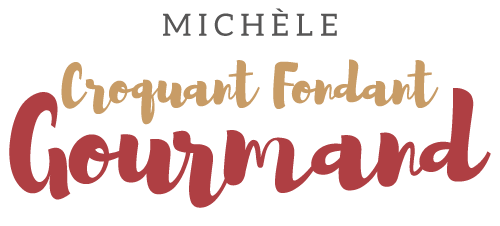  76 biscuits environ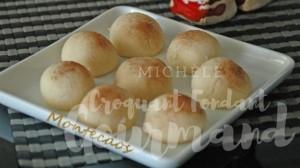 - 500 g de farine
- 250 g d'huile d'arachide ou de tournesol (1)
- 1 sachet de sucre vanillé (ou 2 càs de sucre vanillé maison)
ou encore ¼ de càc de vanille en poudre
- 1 pincée de levure
- 250 g de sucre
- 1 zeste de citron (ou 3 gouttes d'huiles essentielles de citron)
- cannelle en poudreLes plaques du four tapissées de papier cuisson
Préchauffage du four à 160°C 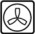 Mélanger la farine, la levure et les sucres.
Ajouter le zeste de citron finement râpé. 
Incorporer l'huile et travailler à la main : On obtient une pâte très sablonneuse.
Former de petites boules de la taille d'une petite prune. 
Disposer les boulettes au fur et à mesure sur la plaque du four recouverte de papier sulfurisé, en appuyant légèrement pour que la base s'aplatisse un peu et qu'elles soient stables.
Enfourner pendant une quinzaine de minutes.
À surveiller de près, car les montecaos ne doivent pas dorer.Saupoudrer les biscuits de cannelle à la sortie du four